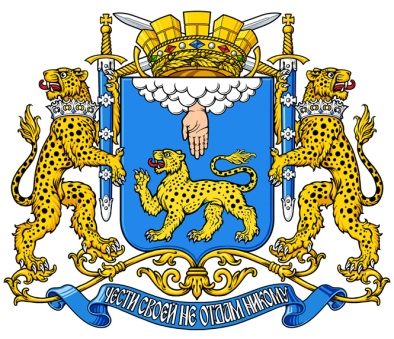  АДМИНИСТРАЦИЯ ГОРОДА ПСКОВАКОМИТЕТ ПО ФИЗИЧЕСКОЙ КУЛЬТУРЕ, СПОРТУ И ДЕЛАМ МОЛОДЁЖИ    РОССИЯ, . Псков, ул. Карла Маркса, 23 тел/факс (8112) 291129  (8112) 291128Муниципальное образование «Город Псков»С уважением,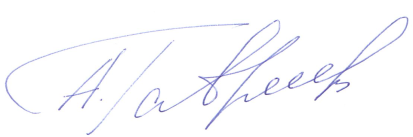 Председатель комитета					                     А.Н.ГавриловНаименование показателяЕдиница измеренияГодПоказательДоля регулярно занимающихся физической культурой и спортомПроцент от общего количества населения от 3 – 79 лет201624,5Доля регулярно занимающихся физической культурой и спортомПроцент от общего количества населения от 3 – 79 лет201725,0Доля регулярно занимающихся физической культурой и спортомПроцент от общего количества населения от 3 – 79 летДоля лиц с ограниченными возможностями здоровья, занимающиеся физической культурой и спортомПроцент от общего количества населения данной категории20161,3Доля лиц с ограниченными возможностями здоровья, занимающиеся физической культурой и спортомПроцент от общего количества населения данной категории20171,5Доля лиц с ограниченными возможностями здоровья, занимающиеся физической культурой и спортомПроцент от общего количества населения данной категорииДоля обеспеченности спортивными заламиПроцент от нормативной потребности201646,3Доля обеспеченности спортивными заламиПроцент от нормативной потребности201746,1Доля обеспеченности спортивными заламиПроцент от нормативной потребностиДоля обеспеченности плоскостными и спортивными сооружениями Процент от нормативной потребности201683,7Доля обеспеченности плоскостными и спортивными сооружениями Процент от нормативной потребности201783,3Доля обеспеченности плоскостными и спортивными сооружениями Процент от нормативной потребностиДоля обеспеченности бассейнами Процент от нормативной потребности201611,0Доля обеспеченности бассейнами Процент от нормативной потребности201710,9Доля обеспеченности бассейнами Процент от нормативной потребностиЕдиновременная пропускная способность спортивных объектов Человек/процент от норматива2016-Единовременная пропускная способность спортивных объектов Человек/процент от норматива2017-Единовременная пропускная способность спортивных объектов Человек/процент от нормативаСреднемесячная заработная плата работников физической культуры и спорта рублей201616686=Среднемесячная заработная плата работников физической культуры и спорта рублей201719752=Среднемесячная заработная плата работников физической культуры и спорта рублей